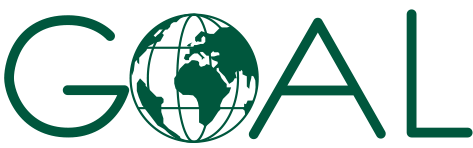 GOAL Ethiopia, an International Humanitarian Organization, invites sealed bids from eligible bidders, Invitation to Tender (ITT) for supply of NFI_Items.All suppliers who have valid licenses can obtain a complete set of bidding documents from Goal Ethiopia Head Office (Addis Ababa) starting from the first day of this invitation in exchange for a non-refundable fee of Birr 100 (One Hundred only) between 8:00AM – 4:30 PM office hours from Monday to Friday, or you can access all documents online at https://www.goalglobal.org/tendersDuplicate copies of Bid Offer shall be produced in separate envelopes marked as Original and Copy. All envelopes shall then be put in one together, sealed, stamped and submitted to GOAL Ethiopia Head Office before DEADLINE FOR SUBMISSION –19-Aug -2022 1: 00 PM GMT +3 East African TimeEssential (exclusion) CriteriaValid & renewed trade license Meet required specification as per Appendix 3 Sample should be submitted with in three (3) days after request.Award CriteriaThe evaluation criteria will be Lead time, meet required specification and Financial.ITTs will be opened in the presence of bidders or their legal representatives who choose to attend on 19-Aug- 2022 2:00 PM GMT +3 East African TimeGOAL Ethiopia reserves the right to accept or reject the ITT partially or fully.Address: GOAL Ethiopia,Yeka Sub City, Woreda 9, H. No. 508Next compound to Kotebe Health CenterP. O. Box 5504, TEL. 011-6-47-81-16/17, FAX 011-6-478118,Addis Ababa, EthiopiaNATIONAL TENDER NOTICENATIONAL TENDER NOTICEReference Number:ITT < TIG-BOY-6757> < Supply of NFI-Items>OfficeGOAL EthiopiaClosing date and time for receipt of Tenders19-Aug -2022 1: 00 PM GMT +3 East African TimeTender Opening Date and time19-Aug- 2022 2:00 PM GMT +3 East African TimeCriteriaScoreOffered Price (Price should be valid for ninety calendar days). 80%Delivery time (time between placement of an order and Delivery to GOAL Ethiopia, Kality Warehouse).       20%Total Award100%